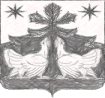 КРАСНОЯРСКИЙ КРАЙЗОТИНСКИЙ СЕЛЬСКИЙ СОВЕТ ДЕПУТАТОВТУРУХАНСКИЙ РАЙОНРЕШЕНИЕ24.12.2021                                     с. Зотино		                      № 89-6О внесении изменений в решение Зотинского сельского Совета депутатов от 15.04.2020 года № 74-3 «Об утверждении Положения о бюджетном процессе в Муниципальном образовании Зотинский сельсовет»В соответствии с Бюджетным кодексом Российской Федерации, Федеральным законом от 06.10.2003 № 131-ФЗ "Об общих принципах организации местного самоуправления в Российской Федерации, Уставом Зотинского сельсовета, Зотинский сельский Совет депутатовРЕШИЛ:Внести изменения в  Положение о бюджетном процессе в Муниципальном образовании Зотинский сельсовет, утвержденного решением Зотинского сельского Совета депутатов от 15.04.2020 № 74-3.Абзац 3 пункта 2 статьи 32 Положения о бюджетном процессе изложить в  следующей редакции:«Отдельными приложениями к решению об исполнении бюджета за отчетный финансовый год утверждаются показатели:-   доходов бюджета по кодам классификации доходов бюджетов;-   расходов бюджета по ведомственной структуре расходов соответствующего бюджета;-  расходов бюджета по разделам и подразделам классификации расходов бюджетов;-  источников финансирования дефицита бюджета по кодам классификации источников финансирования дефицитов бюджетов»Опубликовать настоящее решение в периодическом печатном издании газете «Ведомости органов местного самоуправления».Решение вступает в силу в день, следующий за днем его официального опубликования (обнародования).Контроль за исполнением настоящего Решения возложить на главу сельсоветаГлава Зотинского сельсовета:          ___________________      П.Г.Опарина 